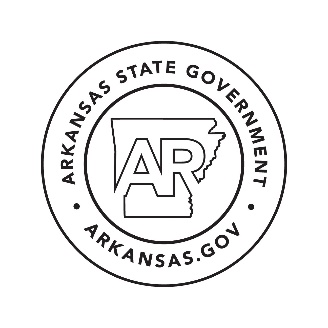 	                       STATE OF ARKANSAS 	        AMENDMENT TO COMMODITIES CONTRACT 		              Contract # ___________Except as expressly amended by this Amendment, all of the terms, conditions, covenants, representations, and warranties in the above referenced Contract are hereby ratified and confirmed in every respect and shall remain unmodified and unchanged and shall continue in full force and effect as provided therein as amended hereby.New Contract Expiration Date, if Applicable:____________________________________Please leave blank if not extending contract to new date.Purpose of Amendment:Amended Dollar Amount:For each amendment involving a change in the contract dollar amount, enter the previous contract amounts. Enter this amendment’s amounts, showing (+) for increase and (-) for decrease. Enter the new total.				Previous		    This Amendment	        New TotalAttachment List:Except as specifically amended herein (or as attached), all other terms and conditions of the above reference contract remain unchanged. Department Contacts for Question(s) Regarding This Contract:Contact #1 – Department Representative submitting/tracking this contractContact #2 - Department Representative with knowledge of this project (for general questions and responses)Contact #3 - Department Representative Director or Critical Contact (for time sensitive questions and responses)Signatures:Commodities$ 0.00NameTitleTelephone#EmailNameTitleTelephone#EmailNameTitleTelephone#EmailContractorDateDepartment DirectorDateTitleTitleAddressAddress